KATA PENGANTAR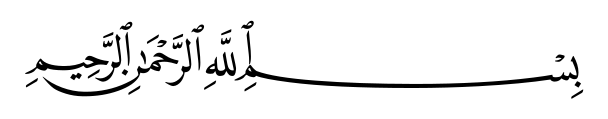 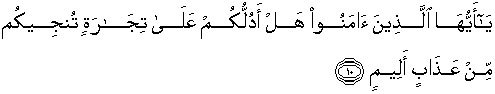 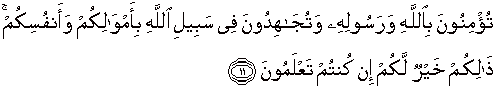 Artinya: “Hai orang-orang yang beriman, suka kah kamu aku tunjukkan suatu perniagaan yang dapat menyelamatkanmu dari azab yang pedih?(10)             (yaitu) kamu beriman kepada Allah dan Rasul Nya dan berjihad di jalan Allah dengan harta dan jiwamu. Itulah yang lebih baik bagimu, jika kamu mengetahui (11).” (Q.S. ash-Shaff: 10-11).Alhamdulillah, Segala puji bagi Allah SWT atas berkat rahmat dan hidayah-Nya sehingga penulis dapat menyelesaikan skripsi yang berjudul “Pengaruh Atribut Produk Terhadap Keunggulan Bersaing Pada Aroma Bakery and Cake Shop Lubuk Pakam”. Penulisan proposal skripsi ini bertujuan untuk memenuhi sebagian syarat memperoleh gelar Sarjana Ekonomi bagi mahasiswa jenjang S1 pada program Studi Manajemen Jurusan Ekonomi Universitas Muslim Nusantara Al Washliyah Medan.Penulis menyadari bahwa dalam penulisan proposal skripsi ini banyak mengalami hambatan dan kesulitan yang dihadapi, namun dengan adanya bimbingan, bantuan, saran, serta kerja sama dari berbagai pihak, sehingga proposal skripsi ini dapat diselesaikan dengan baik. Oleh karena itu penulis menyampaikan ucapan terima kasih yang tak terhingga kepada semua pihak yang telah membantu penulis dalam menyelesaikan proposal skripsi ini. Pada kesempatan ini penulis juga tidak lupa mengucapkan terima kasih yang tak terhingga kepada :Bapak Dr. KRT Hardi Mulyono K. Surbakti selaku Rektor Universitas Muslim Nusantara Al Washliyah Medan.Ibu Dr. Anggia Sari Lubis, SE., M.Si selaku Dekan Fakultas Ekonomi Universitas Muslim Nusantara Al-Washliyah MedanIbu Ratna Sari Dewi SE, S.Pd., M.Si selaku Wakil Dekan I Fakultas Ekonomi Universitas Muslim Nusantara Al-Washliyah MedanBapak Zamalludin Sembiring, SE., S.Pd., MH Selaku Dosen Pembimbing I yang telah meluangkan waktu di sela-sela kesibukan untuk memberikan bimbingan, arahan, dan motivasi selama proses penelitian skripsi ini.Bapak Toni Hidayat, SE., M.Si., selaku Ketua Program Studi Fakultas Ekonomi Universitas Muslim Nusantara Al-Washliyah Medan sekaligus sebagai Dosen pembimbing II yang telah meluangkan waktu di sela-sela kesibukan untuk memberikan bimbingan, arahan, dan motivasi selama proses penelitian skripsi ini.Bapak/Ibu Dosen Universitas Muslim Nusantara Al Washliyah Medan yang telah memberikan ilmu yang bermanfaat bagi pengembangan wawasan keilmuan selama mengikuti perkuliahan dan penulisan skripsi ini.Kepada Ayah saya di Surga, terima kasih atas apa yang sudah engkau perjuangkan untuk kami anak-anakmu selama ini, terimakasih telah menjadikanku anak yang kuat dan tangguh untuk bisa bertahan sampai detik ini dimana aku akan memulai perjuangan yang sebenarnya untuk menggapai cita-citaku dan insyaallah bisa membahagiakan adik-adik di rumah seperti janjiku kepadamu sebelum  engkau pergi untuk selamanya. Ayah, maafkan semua kesalahan yang pernah aku buat di masa lalu semasa engkau hidup hubungan kita tidak pernah sejalan, selalu bertentangan tapi lain daripada itu semua, satu yang harus kau tau aku, kami anakmu sangat menyayangimu dan selalu berdoa agar kau senantiasa berada di tempat terindah di sisi Allah SWT. Al-Fatihah.Kepada ibunda saya, terima kasih untuk dukungan dan doa selama ini entah itu ada ataupun tiada yang pasti seorang ibu akan selalu mendoakan anaknya dimanapun dia berada dan aku percaya itu. Dari lubuk hati yang paling dalam, kami berharap ibunda segera sadar dan kembali lagi bersama kami anak-anakmu yang selalu menanti dan menunggu kau kembali ke rumah dengan perubahan yang lebih baik lagi dan mengedepankan kebahagiaan anak-anakmu karena saat ini hanya engkau yang bisa kami harapkan dan dua orang anak yang masih kecil yang masih membutuhkan kasih sayangmu. Ini anakmu mak, anakmu yang akan menjadi seorang sarjana. Doa darimu adalah rahmat dari Allah SWT walaupun hubungan kita tidak berjalan baik selama ayah tiada tapi percayalah aku tidak membencimu apalagi dendam, aku sangat menyayangimu selalu tidak pernah berubah karena ridho-Mu itu adalah ridho Allah SWT. Kepada sahabat-sahabat saya semasa SMA, Dewi, Sari, Ika, Dwi, Ana, Lia,dan Lisa terimakasih untuk dukungan dan motivasi yang selalu kalian berikan sampai detik ini dan terimaksih sudah bersedia menjadi keluarga kedua sekaligus tempat untuk berkeluh kesah selama proses penyelesaian skripsi ini.Seluruh teman-teman kelas Manajemen F Fakultas Ekonomi Universitas Muslim Nusantara Al Washliyah Medan yang telah memberi doa dan dukungan.Semoga Allah SWT membalas semua kebaikan orang-orang yang terlibat dalam penyusunan skripsi ini. Penulis menyadari bahwa proposal skripsi ini masih jauh dari kesempurnaan, oleh karena itu besar harapan penulis agar para pembaca memberikan masukkan berupa kritik dan saran yang bertujuan membangun kesempurnaan proposal skirpsi ini. Penulis berharap semoga proposal skripsi ini dapat bermanfaat khususnya bagi penulis sendiri dan bagi pembaca pada umumnya. 							Medan, 22 Februari 2020Penulis,NUR AVIKA RAMADANINPM: 163114426